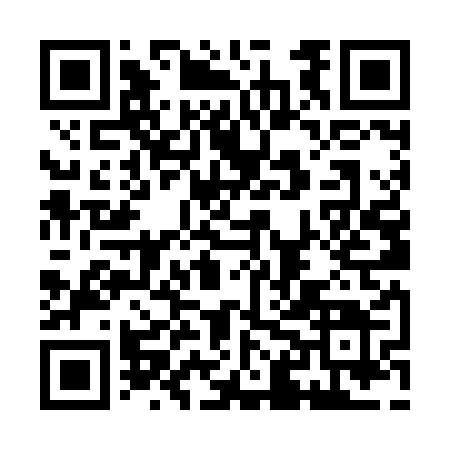 Prayer times for Waterville Valley, New Hampshire, USAMon 1 Jul 2024 - Wed 31 Jul 2024High Latitude Method: Angle Based RulePrayer Calculation Method: Islamic Society of North AmericaAsar Calculation Method: ShafiPrayer times provided by https://www.salahtimes.comDateDayFajrSunriseDhuhrAsrMaghribIsha1Mon3:175:0812:504:578:3210:232Tue3:185:0812:504:578:3210:223Wed3:195:0912:504:578:3210:224Thu3:205:0912:514:578:3210:215Fri3:215:1012:514:578:3110:206Sat3:225:1112:514:578:3110:207Sun3:235:1112:514:578:3010:198Mon3:245:1212:514:578:3010:189Tue3:255:1312:514:578:3010:1710Wed3:265:1412:524:578:2910:1611Thu3:285:1412:524:578:2810:1512Fri3:295:1512:524:578:2810:1413Sat3:305:1612:524:578:2710:1314Sun3:315:1712:524:578:2710:1215Mon3:335:1812:524:568:2610:1116Tue3:345:1912:524:568:2510:0917Wed3:365:2012:524:568:2410:0818Thu3:375:2112:524:568:2410:0719Fri3:385:2212:524:568:2310:0620Sat3:405:2312:524:568:2210:0421Sun3:415:2312:524:558:2110:0322Mon3:435:2412:534:558:2010:0123Tue3:445:2512:534:558:1910:0024Wed3:465:2612:534:558:189:5825Thu3:475:2812:534:548:179:5726Fri3:495:2912:534:548:169:5527Sat3:515:3012:534:548:159:5428Sun3:525:3112:534:538:149:5229Mon3:545:3212:524:538:139:5030Tue3:555:3312:524:528:119:4931Wed3:575:3412:524:528:109:47